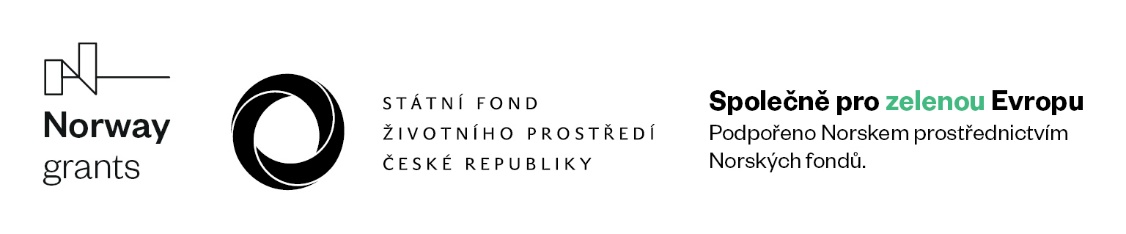 DODATEK Č. 1 S M L O U V Y   O   D Í L Oev. č. objednatele 1317/2023/SSCLEAN AIR, Senzory pro MělníkI. SMLUVNÍ STRANYÚčastníci Město Mělník, se sídlem Městského úřadu náměstí Míru 1, 276 01 Mělník,  identifikační číslo 237051, daňové i. č. CZ00237051, Bankovní spojení: ČS a.s. Kralupy n. Vltavou, č.ú.: 27-046 000 4379/0800 zastoupené Ing. Tomášem Martincem, Ph.D., starostou dále jen „objednatel“   ENVItech Bohemia s.r.o. se sídlem Ovocná 34, PRAHA 6, 161 00 identifikační 47119209, daňové i. č. CZ47119209, bankovní spojení Komerční banka, a.s., číslo účtu 50905051/0100, datová schránka: 4it4cj6 zastoupen Ing. Zdeňkem Greplem, ředitelem společnosti kontaktní osoba: xxx dále jen „zhotovitel“ uzavřeli spolu dne 9.8.2023, podle § 2586 a násl. zákona č. 89/2012 Sb. v platném smlouvu o dílo. Název projektu: „CLEAN AIR, Senzory pro Mělník“, číslo projektu 3212400017Článek I. SMLUVNÍ STRANY se mění následovně: Smluvní strany se dohodly, že ve věcech technických, protokolárního předání (převzetí) díla, případně k předběžnému projednávání změn smlouvy jsou oprávněny od 1.10.2023, jednat tyto osoby: - za objednatele: Ing. Jan Gabriel, xxxxV Mělníku dne: 30.4.2024					V Praze dne: 30.4.2024Ing. Tomáš Martinec, Ph.D.					Ing. Zdeněk Grepl  starosta města Mělník					ředitel